   Smer: Ginekološko – akušerska sestra   IV godina   Udžbenik: Za 4. razred medicinske škole   Autori: Zoran Komljenović   PITANJA: 	1.	Kraniocerebralne povrede  - povrede poglavine,lobanje I mozga2.	Otvorene I zatvorene povrede kičmenog stuba I kičmene moždine3.	Apsces mozga I tumori mozga4.	Prelomi kostiju lica,krvarenje iz nosa,pojam maksilofacijalnih povreda5.	Išijas,akutna diskopatija I discus hernia6.	Povrede vrata I zapaljenja vratne regije7.	Hirurgija štitne žlezde pri njenom oboljenju I povređivanju8.	Pneumothorax,povrede srca I pluća9.	Hirurgija urođenih I stečenih srčanih mana10.	Apsces,gangrena I tumori pluća – hirurški aspekti11.	Povrede želuca,pankreasa,jetre I slezine12.	Ulkusna bolest želuca I duodenuma.Tumori želuca13.	Kalkuloza I zapaljenja bilijarnog trakta14.	Akutni pankreatitis.Tumori pankreasa15.	Apsces jetre16.	Akutni apendicitis17.	Tumori tankog I debelog creva.Hemoroidi18.	Analna fisura I fistula19.	Hernije20.	Ileus21.	Akutni abdomen22.	Povrede bubrega I mokraćne bešike23.	Nefrolitijaza24.	Tumori bubrega I mokraćne bešike25.	Povrede arterija26.	Proširene vene,tromboflebitis,flebotromboza27.	Plućna tromboembolija28.	Iščašenje zglobova – pojam I primeri29.	Frakture – simptomi,komplikacije,prva pomoć,lečenje30.	Prelom podlaktice31.	Prelom butne kosti32.	Prelom karlice33.	Osteomijelitis 34.	Tumori kostiju35.	Ratna hirurgija – organizacija hirurške službe u ratu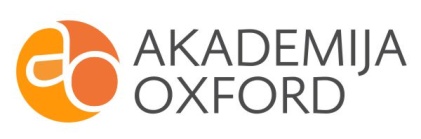 